COMUNICATO STAMPAL’evento in programma sabato 21 ottobre alle ore 16PALAZZO PRETORIO, AL VIA IL CICLO DI CONFERENZE “UN’ORA AD ARTE”Il 21 ottobre, con la conferenza “L'arte del Trecento e le opere del Museo di Palazzo Pretorio”, al via il primo dei quattro incontri che valorizzano la ricchezza del patrimonio artistico del museo.PRATO, 19 OTTOBRE 2023. Quattro appuntamenti, della durata di un’ora ciascuno, per parlare di arte a tutto tondo, a partire dalle opere esposte in Palazzo Pretorio: sono le conferenze del ciclo "Un'ora ad Arte", a cura di Rita Iacopino, direttrice del museo pratese, che partiranno sabato 21 ottobre alle ore 16.Ciascuno dei quattro incontri, dal taglio divulgativo e coinvolgente, avrà un focus diverso e approfondirà epoche, artisti, storie e intrecci, mettendo in luce la ricchezza del patrimonio artistico del Museo di Palazzo Pretorio, il museo di Prato e dei pratesi.La conferenza del 21 ottobre è intitolata L'arte del Trecento e le opere del Museo di Palazzo Pretorio: le opere trecentesche conservate al museo e, di conseguenza, i loro autori, saranno poste in relazione con il territorio circostante, a evidenziare quanto la produzione artistica fosse diffusa e strettamente connessa alla vita della città di Prato nel XIV secolo, ma anche inserita in un contesto culturale più ampio.Sabato 4 novembre è in programma la conferenza La Madonna della Cintola di Filippo Lippi: storie e suggestioni, mentre sabato 25 novembre sarà la volta de Gli artisti alla corte di Francesco I de' Medici; infine, sabato 2 dicembre, chiude il ciclo degli eventi l’appuntamento Il Novecento nelle collezioni comunali.Le conferenze sono gratuite e aperte a tutti, e fanno parte della serie degli eventi che celebrano i dieci anni dalla riapertura del Museo di Palazzo Pretorio: sei mesi di convegni, visite guidate, laboratori, concerti, e altre iniziative, per riportare all’attenzione della città la centralità del Museo e della sua collezione di opere d’arte.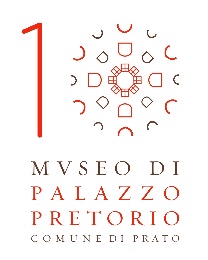 UFFICIO STAMPA MUSEO DI PALAZZO PRETORIODaniel C. Meyerd.meyer@comune.prato.itPiazza del Comune – 59100 Prato+39 380 797 6573